§6087.  Seaweed Fisheries Advisory Council1.  Appointment; composition.  The Seaweed Fisheries Advisory Council, established by Title 5, section 12004‑I, subsection 57‑H and referred to in this section as "the council," consists of 7 members appointed by the commissioner as follows:A.  Two members who process seaweed or hold either a seaweed permit or seaweed buyer's license;  [PL 2017, c. 52, §2 (NEW).]B.  Two members who are seaweed aquaculture lease holders or their designees;  [PL 2017, c. 52, §2 (NEW).]C.  One member of the scientific community;  [PL 2017, c. 52, §2 (NEW).]D.  One member who harvests seaweed; and  [PL 2017, c. 52, §2 (NEW).]E.  One member of the public.  [PL 2017, c. 52, §2 (NEW).]The commissioner shall make appointments so that the composition of the council reflects the diversity of the State's seaweed operations.[PL 2017, c. 52, §2 (NEW).]2.  Purpose.  The council shall:A.  Make recommendations to the commissioner on all matters concerning the health of the seaweed resource, its ecosystem and the industry it supports; and  [RR 2017, c. 1, §4 (COR).]B.  Make recommendations to the commissioner regarding expenditures from the Seaweed Management Fund as described in section 6806.  [PL 2017, c. 52, §2 (NEW).][RR 2017, c. 1, §4 (COR).]3.  Term.  The term of a member appointed to the council is 3 years, except that a vacancy during an unexpired term must be filled in the same manner as for the original member for the unexpired portion of the member's term.  A member may not serve more than 2 consecutive terms.[PL 2017, c. 52, §2 (NEW).]4.  Officers.  The officers of the council are the chair, vice-chair and secretary.  The term of the officers is one year.  The council shall elect a member of the council for each officer position at the first regular meeting of each year.[PL 2017, c. 52, §2 (NEW).]5.  Meeting.  The council shall meet at least once a year.  It may also meet at other times at the call of the commissioner.[PL 2017, c. 52, §2 (NEW).]SECTION HISTORYRR 2017, c. 1, §4 (COR). PL 2017, c. 52, §2 (NEW). The State of Maine claims a copyright in its codified statutes. If you intend to republish this material, we require that you include the following disclaimer in your publication:All copyrights and other rights to statutory text are reserved by the State of Maine. The text included in this publication reflects changes made through the First Regular and First Special Session of the 131st Maine Legislature and is current through November 1, 2023
                    . The text is subject to change without notice. It is a version that has not been officially certified by the Secretary of State. Refer to the Maine Revised Statutes Annotated and supplements for certified text.
                The Office of the Revisor of Statutes also requests that you send us one copy of any statutory publication you may produce. Our goal is not to restrict publishing activity, but to keep track of who is publishing what, to identify any needless duplication and to preserve the State's copyright rights.PLEASE NOTE: The Revisor's Office cannot perform research for or provide legal advice or interpretation of Maine law to the public. If you need legal assistance, please contact a qualified attorney.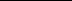 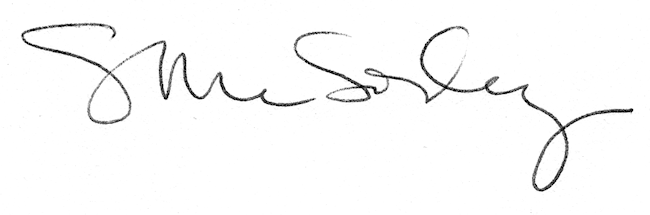 